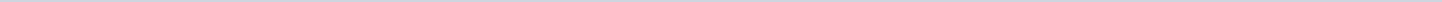 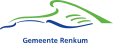 Gemeente RenkumAangemaakt op:Gemeente Renkum29-03-2024 11:19Rekenkamercommissie2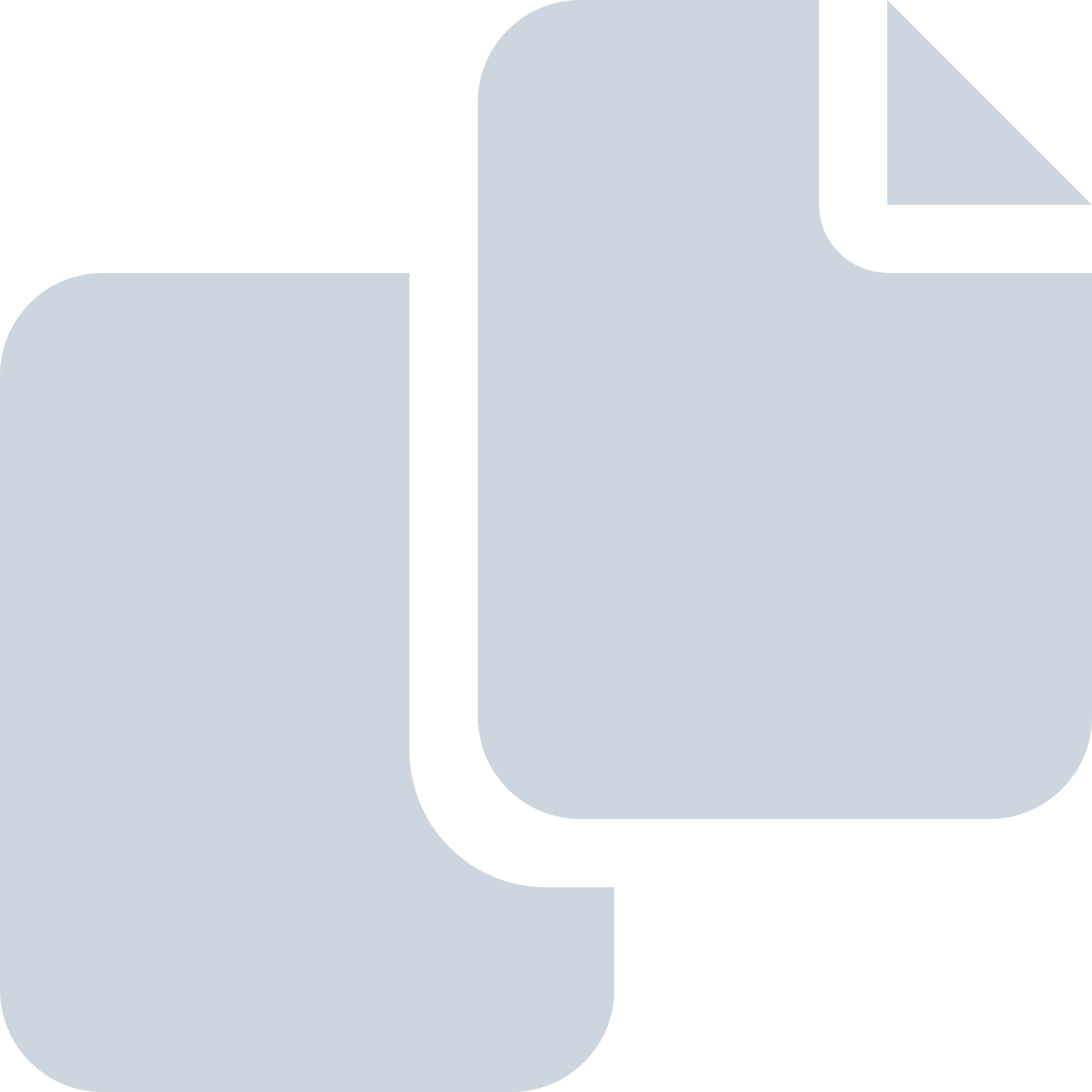 Periode: februari 2018#Naam van documentPub. datumInfo1.RKC onderzoek toerisme-reactie college op onderzoek07-02-2018PDF,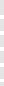 954,44 KB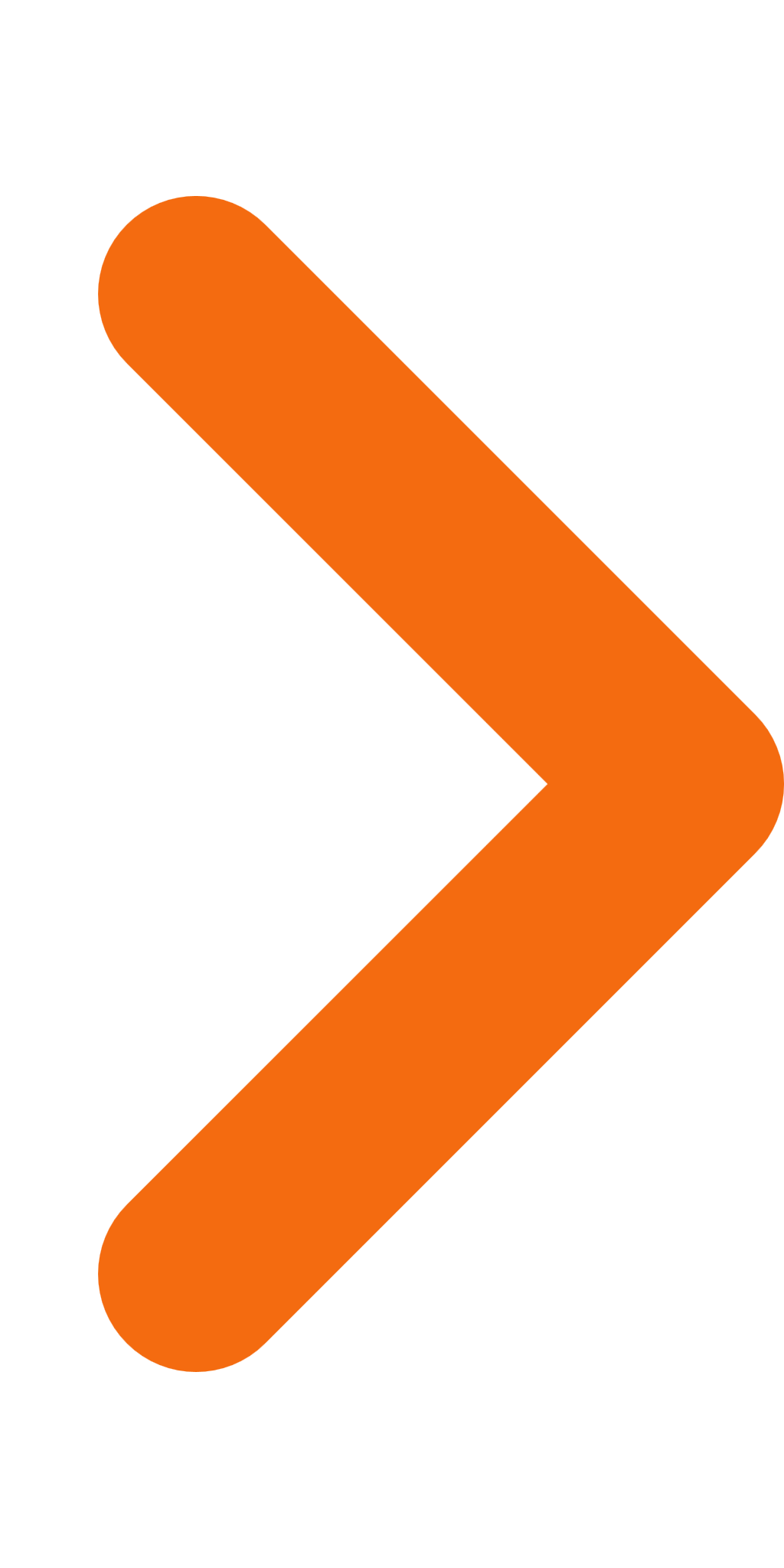 2.RKC Raadsbrief Toerisme en Recreatie07-02-2018PDF,210,44 KB